РОЗПОРЯДЖЕННЯМІСЬКОГО ГОЛОВИм. Сумивід  13.12.2021   № 413-РЗ метою популяризації здорового способу життя серед молоді та залучення молоді до участі у святкових заходах, на виконання завдання 1.7 підпрограми 1 Програми «Молодь територіальної громади м. Суми на 2019-2021 роки», затвердженої рішенням Сумської міської ради від 28 листопада 2018 року                        № 4149-МР (зі змінами), керуючись пунктом 20 частини 4 статті 42 Закону України «Про місцеве самоврядування в Україні»:1. Відділу молодіжної політики Сумської міської ради (Сахнюк Т.В.) провести у грудні 2021 року Благодійний забіг Святого Миколая серед молоді Сумської міської територіальної громади, згідно з Положенням (додаток 1).2. Департаменту фінансів, економіки та інвестицій Сумської міської ради (Липова С.А.) здійснити в установленому порядку фінансування видатків у сумі 19 500(дев’ятнадцять тисяч п’ятсот) гривень 00 коп. передбачених в бюджеті Сумської міської територіальної громади згідно кошторису витрат по КПКВК 0213131 «Здійснення заходів та реалізація проектів на виконання Державної цільової соціальної програми «Молодь України» (додаток 2).3. Відділу бухгалтерського обліку та звітності Сумської міської ради (Костенко О.А.) провести розрахунки по відділу молодіжної політики згідно            з наданими документами. Відділу з питань взаємодії з правоохоронними органами та оборонної роботи Сумської міської ради (Кононенко С.В.) рекомендувати у межах своїх повноважень управлінню патрульної поліції в Сумській області Департаменту патрульної поліції НП України (Калюжному О.О.), Сумському районному управлінню поліції ГУНП в Сумській області (Гриньов С.В.) забезпечити охорону громадського порядку та безпеку дорожнього руху під час проведення заходів (додаток 3)5. Контроль за виконанням даного розпорядження покласти на заступника міського голови з питань діяльності виконавчих органів ради згідно з розподілом обов’язків.Міський голова 								О. М. ЛисенкоСахнюк 700-514Розіслати: Костенко О.А., Липовій С.А., Сахнюк Т.В., Полякову С.В.,                  Кононенку С.В., Калюжному О.О., Чижу С.А.Додаток 1до розпорядження міського голови від   13.12.2021    № 413-РПОЛОЖЕННЯпро проведення Благодійного забігу Святого Миколая 2021рокуРОЗДІЛ І1. Назва заходу: Благодійний забіг Святого Миколая 2021 року.2. Рівень проведення: міський.3. Зміст заходу: благодійний, святково-розважальний.4. Підстава для проведення заходу: рішення Сумської міської ради від 28 листопада 2018 року № 4149-МР «Про програму «Молодь міста Суми на 2019-2021 роки» (зі змінами).5. Строк реалізації заходу:18 грудня 2021 року.6. Місце проведення заходу: майдан Незалежності.7. Мета.- популяризація здорового способу життя серед молоді Сумської територіальної громади.8. Завдання: - популяризація здорового способу життя та активного відпочинку;- розвиток міста, як туристичного;- організація змістовного дозвілля молоді;- залучення молоді до волонтерської діяльності. 
          9. Очікувані результати.- досягнення поставленої мети та завдань заходу.РОЗДІЛ ІІ	Відповідальний за проведення заходу відділ молодіжної політики Сумської міської ради.РОЗДІЛ ІІІ1. Учасники:до участі у заході запрошуються мешканці Сумської міської територіальної громади віком від 14 до 35 років.2.Хід заходу:- 11:00 -11:45 – видача стартових пакетів;- 12:00 – відкриття заходу;- 12:10 – початок заходу;- 14:30 – закінчення заходу.						РОЗДІЛ ІV	За рахунок коштів бюджету Сумської міської територіальної громади здійснюється оплата послуг з виготовлення поліграфічної продукції: стартові номери для учасників, виготовлення сувенірної продукції з емблемою заходу, рюкзак учасника, придбання святкової атрибутики (шапки Святого Миколая), виготовлення банерів з логотипом заходу для стартової арки та придбання заохочувальних призів (солодощі, вода).Начальник відділу молодіжної політики							Т.В. СахнюкР О З Р А Х У Н О Квитрат на проведення благодійного забігу Святого Миколая 2021 рокуКЕКВ 2210:виготовлення поліграфічної продукції:стартові номери для учасників       150 шт. х 20,00 грн       = 3000,00 грн.виготовлення сувенірної продукції з емблемою заходу:рюкзак учасника                              150 шт. х 60,00 грн       = 9000,00 грн.придбання святкової атрибутики:шапки Святого Миколая                 150 шт. х 30,00 грн      = 4500,00 грн.придбання заохочувальних призів (солодощі, вода)                   150 шт. х 20,00 грн      = 3000,00 грн.								Усього: 19500,00 грн.					(дев’ятнадцять тисяч п’ятсот гривень. 00 коп.)Начальник відділумолодіжної політики							Т.В. СахнюкДодаток 3до розпорядження міського головивід     13.12.2021       №    413-Р  Заходищодо організації дорожнього руху на окремих вулицях м. Суми під час проведення Благодійного забігу Святого Миколая 2021 рокуОбмежити рух та паркування транспорту 18 грудня 2021 року в період з 11:40 до 13:30 по вул. Набережна р. Сумки від перехрестя           «вул. Набережна р. Сумки – вул. Кооперативна – вул. Воскресенська» до перехрестя «вул. Набережна р. Сумки – проспект Шевченка – майдан Незалежності».Начальник відділу молодіжної політики							Т.В. СахнюкНачальник відділу з питань взаємодії з правоохоронними органами та оборонної роботи					С.В. КононенкоНачальник відділумолодіжної політики							Т.В. СахнюкЗаступник міського голови з питаньдіяльності виконавчих органів ради 					С.В. ПоляковНачальник відділу протокольної роботи та контролю							Л.В. МошаНачальник відділу бухгалтерського обліку та звітності, головний бухгалтер					О.А. КостенкоДиректор Департаменту фінансів, економіки та інвестицій							С.А. ЛиповаНачальник правового управління 					О.В. ЧайченкоКеруючий справами  виконавчого комітету 			Ю.А. Павлик 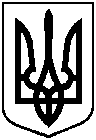 Про проведення Благодійного забігу Святого Миколая 2021 рокуДодаток 2до розпорядження міського голови від       13.12.2021    № 413-Р